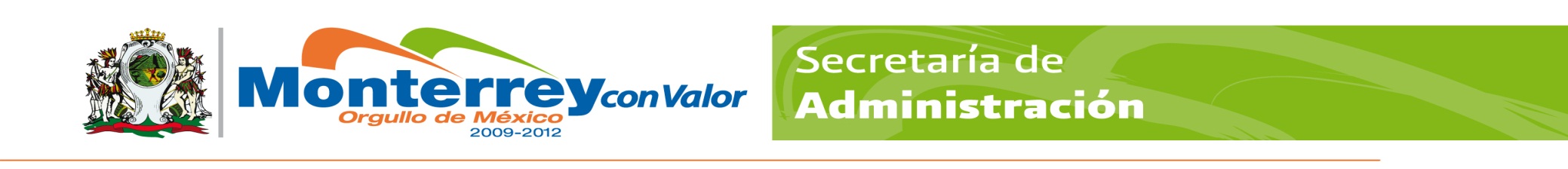 GOBIERNO MUNICIPAL DE MONTERREYSECRETARÍA DE ADMINISTRACIÓNDIRECCION DE RECURSOS HUMANOSPERFIL Y DESCRIPCIÓN DEL PUESTOGOBIERNO MUNICIPAL DE MONTERREYSECRETARÍA DE ADMINISTRACIÓNDIRECCION DE RECURSOS HUMANOSPERFIL Y DESCRIPCIÓN DEL PUESTOGOBIERNO MUNICIPAL DE MONTERREYSECRETARÍA DE ADMINISTRACIÓNDIRECCION DE RECURSOS HUMANOSPERFIL Y DESCRIPCIÓN DEL PUESTOGOBIERNO MUNICIPAL DE MONTERREYSECRETARÍA DE ADMINISTRACIÓNDIRECCION DE RECURSOS HUMANOSPERFIL Y DESCRIPCIÓN DEL PUESTOGOBIERNO MUNICIPAL DE MONTERREYSECRETARÍA DE ADMINISTRACIÓNDIRECCION DE RECURSOS HUMANOSPERFIL Y DESCRIPCIÓN DEL PUESTOGOBIERNO MUNICIPAL DE MONTERREYSECRETARÍA DE ADMINISTRACIÓNDIRECCION DE RECURSOS HUMANOSPERFIL Y DESCRIPCIÓN DEL PUESTOGOBIERNO MUNICIPAL DE MONTERREYSECRETARÍA DE ADMINISTRACIÓNDIRECCION DE RECURSOS HUMANOSPERFIL Y DESCRIPCIÓN DEL PUESTOGOBIERNO MUNICIPAL DE MONTERREYSECRETARÍA DE ADMINISTRACIÓNDIRECCION DE RECURSOS HUMANOSPERFIL Y DESCRIPCIÓN DEL PUESTOIdentificación:Identificación:Identificación:Identificación:Identificación:Identificación:Identificación:Identificación:Identificación:Identificación:Identificación:Centro de costos:164-004164-004164-004164-004164-004164-004Fecha:Fecha:31 Enero 201931 Enero 2019Título del puesto:ENCARGADO TALLERENCARGADO TALLERENCARGADO TALLERENCARGADO TALLERENCARGADO TALLERENCARGADO TALLERENCARGADO TALLERENCARGADO TALLERENCARGADO TALLERENCARGADO TALLERPuesto:Encargado TallerEncargado TallerEncargado TallerEncargado TallerEncargado TallerEncargado TallerEncargado TallerEncargado TallerEncargado TallerEncargado TallerSecretaría:Secretaria de Servicios PúblicosSecretaria de Servicios PúblicosSecretaria de Servicios PúblicosSecretaria de Servicios PúblicosSecretaria de Servicios PúblicosSecretaria de Servicios PúblicosSecretaria de Servicios PúblicosSecretaria de Servicios PúblicosSecretaria de Servicios PúblicosSecretaria de Servicios PúblicosDirección:Dirección Operativa Zona: NorteDirección Operativa Zona: NorteDirección Operativa Zona: NorteDirección Operativa Zona: NorteDirección Operativa Zona: NorteDirección Operativa Zona: NorteDirección Operativa Zona: NorteDirección Operativa Zona: NorteDirección Operativa Zona: NorteDirección Operativa Zona: NorteÁrea:Área Taller MecánicoÁrea Taller MecánicoÁrea Taller MecánicoÁrea Taller MecánicoÁrea Taller MecánicoÁrea Taller MecánicoÁrea Taller MecánicoÁrea Taller MecánicoÁrea Taller MecánicoÁrea Taller MecánicoOrganización:Organización:Organización:Organización:Organización:Organización:Organización:Organización:Organización:Organización:Organización:Puesto al que reporta:Puesto al que reporta:Puesto al que reporta:Puesto al que reporta:Coordinador AdministrativoCoordinador AdministrativoCoordinador AdministrativoCoordinador AdministrativoCoordinador AdministrativoCoordinador AdministrativoCoordinador AdministrativoPuestos que le reportan:Puestos que le reportan:Puestos que le reportan:Puestos que le reportan:Mecánico, Mecánico Eléctrico, Engrasador, Enderezador, Ayudante, Ayudante General, Chofer, Operador, Operador Aspiradora Mecánica, Soldador, Auxiliar.Mecánico, Mecánico Eléctrico, Engrasador, Enderezador, Ayudante, Ayudante General, Chofer, Operador, Operador Aspiradora Mecánica, Soldador, Auxiliar.Mecánico, Mecánico Eléctrico, Engrasador, Enderezador, Ayudante, Ayudante General, Chofer, Operador, Operador Aspiradora Mecánica, Soldador, Auxiliar.Mecánico, Mecánico Eléctrico, Engrasador, Enderezador, Ayudante, Ayudante General, Chofer, Operador, Operador Aspiradora Mecánica, Soldador, Auxiliar.Mecánico, Mecánico Eléctrico, Engrasador, Enderezador, Ayudante, Ayudante General, Chofer, Operador, Operador Aspiradora Mecánica, Soldador, Auxiliar.Mecánico, Mecánico Eléctrico, Engrasador, Enderezador, Ayudante, Ayudante General, Chofer, Operador, Operador Aspiradora Mecánica, Soldador, Auxiliar.Mecánico, Mecánico Eléctrico, Engrasador, Enderezador, Ayudante, Ayudante General, Chofer, Operador, Operador Aspiradora Mecánica, Soldador, Auxiliar.Objetivo del puesto:Objetivo del puesto:Objetivo del puesto:Objetivo del puesto:Objetivo del puesto:Objetivo del puesto:Objetivo del puesto:Objetivo del puesto:Objetivo del puesto:Objetivo del puesto:Objetivo del puesto:Programar y realizar mantenimientos preventivos y correctivos al parque vehicular asignado a la Dirección Operativa, diagnosticar y reparar fallas de vehículos y maquinaria para mantener en óptimas condiciones el parque vehicularProgramar y realizar mantenimientos preventivos y correctivos al parque vehicular asignado a la Dirección Operativa, diagnosticar y reparar fallas de vehículos y maquinaria para mantener en óptimas condiciones el parque vehicularProgramar y realizar mantenimientos preventivos y correctivos al parque vehicular asignado a la Dirección Operativa, diagnosticar y reparar fallas de vehículos y maquinaria para mantener en óptimas condiciones el parque vehicularProgramar y realizar mantenimientos preventivos y correctivos al parque vehicular asignado a la Dirección Operativa, diagnosticar y reparar fallas de vehículos y maquinaria para mantener en óptimas condiciones el parque vehicularProgramar y realizar mantenimientos preventivos y correctivos al parque vehicular asignado a la Dirección Operativa, diagnosticar y reparar fallas de vehículos y maquinaria para mantener en óptimas condiciones el parque vehicularProgramar y realizar mantenimientos preventivos y correctivos al parque vehicular asignado a la Dirección Operativa, diagnosticar y reparar fallas de vehículos y maquinaria para mantener en óptimas condiciones el parque vehicularProgramar y realizar mantenimientos preventivos y correctivos al parque vehicular asignado a la Dirección Operativa, diagnosticar y reparar fallas de vehículos y maquinaria para mantener en óptimas condiciones el parque vehicularProgramar y realizar mantenimientos preventivos y correctivos al parque vehicular asignado a la Dirección Operativa, diagnosticar y reparar fallas de vehículos y maquinaria para mantener en óptimas condiciones el parque vehicularProgramar y realizar mantenimientos preventivos y correctivos al parque vehicular asignado a la Dirección Operativa, diagnosticar y reparar fallas de vehículos y maquinaria para mantener en óptimas condiciones el parque vehicularProgramar y realizar mantenimientos preventivos y correctivos al parque vehicular asignado a la Dirección Operativa, diagnosticar y reparar fallas de vehículos y maquinaria para mantener en óptimas condiciones el parque vehicularProgramar y realizar mantenimientos preventivos y correctivos al parque vehicular asignado a la Dirección Operativa, diagnosticar y reparar fallas de vehículos y maquinaria para mantener en óptimas condiciones el parque vehicularResponsabilidad:Responsabilidad:Responsabilidad:Responsabilidad:Responsabilidad:Responsabilidad:Responsabilidad:Responsabilidad:Responsabilidad:Responsabilidad:Responsabilidad:Cuidar el buen uso de refacciones, herramientas, vehículos, combustible, equipo y maquinaria a su cargoMantener en buen estado el parque vehicular de la dirección operativa.La seguridad de los trabajadores a su cargo al realizar sus labores.Reportar al Director o Coordinadores las labores realizadas así como los problemas o anomalías ocurridas en el día.Cumplir con los lineamientos del reglamento interno de trabajo. Portar la licencia de manejo actualizada.	Aplicar los Procesos de acuerdo a su Manual.Cuidar el buen uso de refacciones, herramientas, vehículos, combustible, equipo y maquinaria a su cargoMantener en buen estado el parque vehicular de la dirección operativa.La seguridad de los trabajadores a su cargo al realizar sus labores.Reportar al Director o Coordinadores las labores realizadas así como los problemas o anomalías ocurridas en el día.Cumplir con los lineamientos del reglamento interno de trabajo. Portar la licencia de manejo actualizada.	Aplicar los Procesos de acuerdo a su Manual.Cuidar el buen uso de refacciones, herramientas, vehículos, combustible, equipo y maquinaria a su cargoMantener en buen estado el parque vehicular de la dirección operativa.La seguridad de los trabajadores a su cargo al realizar sus labores.Reportar al Director o Coordinadores las labores realizadas así como los problemas o anomalías ocurridas en el día.Cumplir con los lineamientos del reglamento interno de trabajo. Portar la licencia de manejo actualizada.	Aplicar los Procesos de acuerdo a su Manual.Cuidar el buen uso de refacciones, herramientas, vehículos, combustible, equipo y maquinaria a su cargoMantener en buen estado el parque vehicular de la dirección operativa.La seguridad de los trabajadores a su cargo al realizar sus labores.Reportar al Director o Coordinadores las labores realizadas así como los problemas o anomalías ocurridas en el día.Cumplir con los lineamientos del reglamento interno de trabajo. Portar la licencia de manejo actualizada.	Aplicar los Procesos de acuerdo a su Manual.Cuidar el buen uso de refacciones, herramientas, vehículos, combustible, equipo y maquinaria a su cargoMantener en buen estado el parque vehicular de la dirección operativa.La seguridad de los trabajadores a su cargo al realizar sus labores.Reportar al Director o Coordinadores las labores realizadas así como los problemas o anomalías ocurridas en el día.Cumplir con los lineamientos del reglamento interno de trabajo. Portar la licencia de manejo actualizada.	Aplicar los Procesos de acuerdo a su Manual.Cuidar el buen uso de refacciones, herramientas, vehículos, combustible, equipo y maquinaria a su cargoMantener en buen estado el parque vehicular de la dirección operativa.La seguridad de los trabajadores a su cargo al realizar sus labores.Reportar al Director o Coordinadores las labores realizadas así como los problemas o anomalías ocurridas en el día.Cumplir con los lineamientos del reglamento interno de trabajo. Portar la licencia de manejo actualizada.	Aplicar los Procesos de acuerdo a su Manual.Cuidar el buen uso de refacciones, herramientas, vehículos, combustible, equipo y maquinaria a su cargoMantener en buen estado el parque vehicular de la dirección operativa.La seguridad de los trabajadores a su cargo al realizar sus labores.Reportar al Director o Coordinadores las labores realizadas así como los problemas o anomalías ocurridas en el día.Cumplir con los lineamientos del reglamento interno de trabajo. Portar la licencia de manejo actualizada.	Aplicar los Procesos de acuerdo a su Manual.Cuidar el buen uso de refacciones, herramientas, vehículos, combustible, equipo y maquinaria a su cargoMantener en buen estado el parque vehicular de la dirección operativa.La seguridad de los trabajadores a su cargo al realizar sus labores.Reportar al Director o Coordinadores las labores realizadas así como los problemas o anomalías ocurridas en el día.Cumplir con los lineamientos del reglamento interno de trabajo. Portar la licencia de manejo actualizada.	Aplicar los Procesos de acuerdo a su Manual.Cuidar el buen uso de refacciones, herramientas, vehículos, combustible, equipo y maquinaria a su cargoMantener en buen estado el parque vehicular de la dirección operativa.La seguridad de los trabajadores a su cargo al realizar sus labores.Reportar al Director o Coordinadores las labores realizadas así como los problemas o anomalías ocurridas en el día.Cumplir con los lineamientos del reglamento interno de trabajo. Portar la licencia de manejo actualizada.	Aplicar los Procesos de acuerdo a su Manual.Cuidar el buen uso de refacciones, herramientas, vehículos, combustible, equipo y maquinaria a su cargoMantener en buen estado el parque vehicular de la dirección operativa.La seguridad de los trabajadores a su cargo al realizar sus labores.Reportar al Director o Coordinadores las labores realizadas así como los problemas o anomalías ocurridas en el día.Cumplir con los lineamientos del reglamento interno de trabajo. Portar la licencia de manejo actualizada.	Aplicar los Procesos de acuerdo a su Manual.Cuidar el buen uso de refacciones, herramientas, vehículos, combustible, equipo y maquinaria a su cargoMantener en buen estado el parque vehicular de la dirección operativa.La seguridad de los trabajadores a su cargo al realizar sus labores.Reportar al Director o Coordinadores las labores realizadas así como los problemas o anomalías ocurridas en el día.Cumplir con los lineamientos del reglamento interno de trabajo. Portar la licencia de manejo actualizada.	Aplicar los Procesos de acuerdo a su Manual.Funciones / Desempeño:Funciones / Desempeño:Funciones / Desempeño:Funciones / Desempeño:Funciones / Desempeño:Funciones / Desempeño:Funciones / Desempeño:Funciones / Desempeño:Funciones / Desempeño:Funciones / Desempeño:Funciones / Desempeño:Participar en la Programación Trimestral de Trabajo en áreas Operativas con su superior.Elaborar el programa de trabajo diario.Tomar Asistencia.Verificar que todo el personal porte el uniforme y gafete.Asignar los trabajos entre el personal del departamento en base a los programas de trabajo.Autorizar de la salida de material de Almacén.Solicitar Materiales al Almacén.Verificar que el chofer revise la unidad antes de empezar a laborar.Hacer reportes de solicitud de servicio de unidades.Hacer reportes (registros) de trabajos realizados.Recibir al personal al cierre de turno.Verificar del material surtido por el proveedor al almacénDar pláticas al personal (procesos).Llenar y entregar al Coordinador Administrativo los formatos y reportes que genera el departamento para su captura y entrega al Director Operativo de Zona.Verificar que el personal, al salir de las instalaciones de la Dirección Operativa de Zona, cargue con todo lo necesario para el desempeño de sus funciones como lo son equipo de trabajo y Seguridad en General.Realizar rondas de supervisión para detectar necesidades de la comunidad y del personal así como de los trabajos programados.Solicitar autorización para asignar tiempo extra.Liberar de las órdenes de servicio.Recibir al personal en las instalaciones al término del turno.Firmar la solicitud de aprobación de materiales recibidos.Participar en la Programación Trimestral de Trabajo en áreas Operativas con su superior.Elaborar el programa de trabajo diario.Tomar Asistencia.Verificar que todo el personal porte el uniforme y gafete.Asignar los trabajos entre el personal del departamento en base a los programas de trabajo.Autorizar de la salida de material de Almacén.Solicitar Materiales al Almacén.Verificar que el chofer revise la unidad antes de empezar a laborar.Hacer reportes de solicitud de servicio de unidades.Hacer reportes (registros) de trabajos realizados.Recibir al personal al cierre de turno.Verificar del material surtido por el proveedor al almacénDar pláticas al personal (procesos).Llenar y entregar al Coordinador Administrativo los formatos y reportes que genera el departamento para su captura y entrega al Director Operativo de Zona.Verificar que el personal, al salir de las instalaciones de la Dirección Operativa de Zona, cargue con todo lo necesario para el desempeño de sus funciones como lo son equipo de trabajo y Seguridad en General.Realizar rondas de supervisión para detectar necesidades de la comunidad y del personal así como de los trabajos programados.Solicitar autorización para asignar tiempo extra.Liberar de las órdenes de servicio.Recibir al personal en las instalaciones al término del turno.Firmar la solicitud de aprobación de materiales recibidos.Participar en la Programación Trimestral de Trabajo en áreas Operativas con su superior.Elaborar el programa de trabajo diario.Tomar Asistencia.Verificar que todo el personal porte el uniforme y gafete.Asignar los trabajos entre el personal del departamento en base a los programas de trabajo.Autorizar de la salida de material de Almacén.Solicitar Materiales al Almacén.Verificar que el chofer revise la unidad antes de empezar a laborar.Hacer reportes de solicitud de servicio de unidades.Hacer reportes (registros) de trabajos realizados.Recibir al personal al cierre de turno.Verificar del material surtido por el proveedor al almacénDar pláticas al personal (procesos).Llenar y entregar al Coordinador Administrativo los formatos y reportes que genera el departamento para su captura y entrega al Director Operativo de Zona.Verificar que el personal, al salir de las instalaciones de la Dirección Operativa de Zona, cargue con todo lo necesario para el desempeño de sus funciones como lo son equipo de trabajo y Seguridad en General.Realizar rondas de supervisión para detectar necesidades de la comunidad y del personal así como de los trabajos programados.Solicitar autorización para asignar tiempo extra.Liberar de las órdenes de servicio.Recibir al personal en las instalaciones al término del turno.Firmar la solicitud de aprobación de materiales recibidos.Participar en la Programación Trimestral de Trabajo en áreas Operativas con su superior.Elaborar el programa de trabajo diario.Tomar Asistencia.Verificar que todo el personal porte el uniforme y gafete.Asignar los trabajos entre el personal del departamento en base a los programas de trabajo.Autorizar de la salida de material de Almacén.Solicitar Materiales al Almacén.Verificar que el chofer revise la unidad antes de empezar a laborar.Hacer reportes de solicitud de servicio de unidades.Hacer reportes (registros) de trabajos realizados.Recibir al personal al cierre de turno.Verificar del material surtido por el proveedor al almacénDar pláticas al personal (procesos).Llenar y entregar al Coordinador Administrativo los formatos y reportes que genera el departamento para su captura y entrega al Director Operativo de Zona.Verificar que el personal, al salir de las instalaciones de la Dirección Operativa de Zona, cargue con todo lo necesario para el desempeño de sus funciones como lo son equipo de trabajo y Seguridad en General.Realizar rondas de supervisión para detectar necesidades de la comunidad y del personal así como de los trabajos programados.Solicitar autorización para asignar tiempo extra.Liberar de las órdenes de servicio.Recibir al personal en las instalaciones al término del turno.Firmar la solicitud de aprobación de materiales recibidos.Participar en la Programación Trimestral de Trabajo en áreas Operativas con su superior.Elaborar el programa de trabajo diario.Tomar Asistencia.Verificar que todo el personal porte el uniforme y gafete.Asignar los trabajos entre el personal del departamento en base a los programas de trabajo.Autorizar de la salida de material de Almacén.Solicitar Materiales al Almacén.Verificar que el chofer revise la unidad antes de empezar a laborar.Hacer reportes de solicitud de servicio de unidades.Hacer reportes (registros) de trabajos realizados.Recibir al personal al cierre de turno.Verificar del material surtido por el proveedor al almacénDar pláticas al personal (procesos).Llenar y entregar al Coordinador Administrativo los formatos y reportes que genera el departamento para su captura y entrega al Director Operativo de Zona.Verificar que el personal, al salir de las instalaciones de la Dirección Operativa de Zona, cargue con todo lo necesario para el desempeño de sus funciones como lo son equipo de trabajo y Seguridad en General.Realizar rondas de supervisión para detectar necesidades de la comunidad y del personal así como de los trabajos programados.Solicitar autorización para asignar tiempo extra.Liberar de las órdenes de servicio.Recibir al personal en las instalaciones al término del turno.Firmar la solicitud de aprobación de materiales recibidos.Participar en la Programación Trimestral de Trabajo en áreas Operativas con su superior.Elaborar el programa de trabajo diario.Tomar Asistencia.Verificar que todo el personal porte el uniforme y gafete.Asignar los trabajos entre el personal del departamento en base a los programas de trabajo.Autorizar de la salida de material de Almacén.Solicitar Materiales al Almacén.Verificar que el chofer revise la unidad antes de empezar a laborar.Hacer reportes de solicitud de servicio de unidades.Hacer reportes (registros) de trabajos realizados.Recibir al personal al cierre de turno.Verificar del material surtido por el proveedor al almacénDar pláticas al personal (procesos).Llenar y entregar al Coordinador Administrativo los formatos y reportes que genera el departamento para su captura y entrega al Director Operativo de Zona.Verificar que el personal, al salir de las instalaciones de la Dirección Operativa de Zona, cargue con todo lo necesario para el desempeño de sus funciones como lo son equipo de trabajo y Seguridad en General.Realizar rondas de supervisión para detectar necesidades de la comunidad y del personal así como de los trabajos programados.Solicitar autorización para asignar tiempo extra.Liberar de las órdenes de servicio.Recibir al personal en las instalaciones al término del turno.Firmar la solicitud de aprobación de materiales recibidos.Participar en la Programación Trimestral de Trabajo en áreas Operativas con su superior.Elaborar el programa de trabajo diario.Tomar Asistencia.Verificar que todo el personal porte el uniforme y gafete.Asignar los trabajos entre el personal del departamento en base a los programas de trabajo.Autorizar de la salida de material de Almacén.Solicitar Materiales al Almacén.Verificar que el chofer revise la unidad antes de empezar a laborar.Hacer reportes de solicitud de servicio de unidades.Hacer reportes (registros) de trabajos realizados.Recibir al personal al cierre de turno.Verificar del material surtido por el proveedor al almacénDar pláticas al personal (procesos).Llenar y entregar al Coordinador Administrativo los formatos y reportes que genera el departamento para su captura y entrega al Director Operativo de Zona.Verificar que el personal, al salir de las instalaciones de la Dirección Operativa de Zona, cargue con todo lo necesario para el desempeño de sus funciones como lo son equipo de trabajo y Seguridad en General.Realizar rondas de supervisión para detectar necesidades de la comunidad y del personal así como de los trabajos programados.Solicitar autorización para asignar tiempo extra.Liberar de las órdenes de servicio.Recibir al personal en las instalaciones al término del turno.Firmar la solicitud de aprobación de materiales recibidos.Participar en la Programación Trimestral de Trabajo en áreas Operativas con su superior.Elaborar el programa de trabajo diario.Tomar Asistencia.Verificar que todo el personal porte el uniforme y gafete.Asignar los trabajos entre el personal del departamento en base a los programas de trabajo.Autorizar de la salida de material de Almacén.Solicitar Materiales al Almacén.Verificar que el chofer revise la unidad antes de empezar a laborar.Hacer reportes de solicitud de servicio de unidades.Hacer reportes (registros) de trabajos realizados.Recibir al personal al cierre de turno.Verificar del material surtido por el proveedor al almacénDar pláticas al personal (procesos).Llenar y entregar al Coordinador Administrativo los formatos y reportes que genera el departamento para su captura y entrega al Director Operativo de Zona.Verificar que el personal, al salir de las instalaciones de la Dirección Operativa de Zona, cargue con todo lo necesario para el desempeño de sus funciones como lo son equipo de trabajo y Seguridad en General.Realizar rondas de supervisión para detectar necesidades de la comunidad y del personal así como de los trabajos programados.Solicitar autorización para asignar tiempo extra.Liberar de las órdenes de servicio.Recibir al personal en las instalaciones al término del turno.Firmar la solicitud de aprobación de materiales recibidos.Participar en la Programación Trimestral de Trabajo en áreas Operativas con su superior.Elaborar el programa de trabajo diario.Tomar Asistencia.Verificar que todo el personal porte el uniforme y gafete.Asignar los trabajos entre el personal del departamento en base a los programas de trabajo.Autorizar de la salida de material de Almacén.Solicitar Materiales al Almacén.Verificar que el chofer revise la unidad antes de empezar a laborar.Hacer reportes de solicitud de servicio de unidades.Hacer reportes (registros) de trabajos realizados.Recibir al personal al cierre de turno.Verificar del material surtido por el proveedor al almacénDar pláticas al personal (procesos).Llenar y entregar al Coordinador Administrativo los formatos y reportes que genera el departamento para su captura y entrega al Director Operativo de Zona.Verificar que el personal, al salir de las instalaciones de la Dirección Operativa de Zona, cargue con todo lo necesario para el desempeño de sus funciones como lo son equipo de trabajo y Seguridad en General.Realizar rondas de supervisión para detectar necesidades de la comunidad y del personal así como de los trabajos programados.Solicitar autorización para asignar tiempo extra.Liberar de las órdenes de servicio.Recibir al personal en las instalaciones al término del turno.Firmar la solicitud de aprobación de materiales recibidos.Participar en la Programación Trimestral de Trabajo en áreas Operativas con su superior.Elaborar el programa de trabajo diario.Tomar Asistencia.Verificar que todo el personal porte el uniforme y gafete.Asignar los trabajos entre el personal del departamento en base a los programas de trabajo.Autorizar de la salida de material de Almacén.Solicitar Materiales al Almacén.Verificar que el chofer revise la unidad antes de empezar a laborar.Hacer reportes de solicitud de servicio de unidades.Hacer reportes (registros) de trabajos realizados.Recibir al personal al cierre de turno.Verificar del material surtido por el proveedor al almacénDar pláticas al personal (procesos).Llenar y entregar al Coordinador Administrativo los formatos y reportes que genera el departamento para su captura y entrega al Director Operativo de Zona.Verificar que el personal, al salir de las instalaciones de la Dirección Operativa de Zona, cargue con todo lo necesario para el desempeño de sus funciones como lo son equipo de trabajo y Seguridad en General.Realizar rondas de supervisión para detectar necesidades de la comunidad y del personal así como de los trabajos programados.Solicitar autorización para asignar tiempo extra.Liberar de las órdenes de servicio.Recibir al personal en las instalaciones al término del turno.Firmar la solicitud de aprobación de materiales recibidos.Participar en la Programación Trimestral de Trabajo en áreas Operativas con su superior.Elaborar el programa de trabajo diario.Tomar Asistencia.Verificar que todo el personal porte el uniforme y gafete.Asignar los trabajos entre el personal del departamento en base a los programas de trabajo.Autorizar de la salida de material de Almacén.Solicitar Materiales al Almacén.Verificar que el chofer revise la unidad antes de empezar a laborar.Hacer reportes de solicitud de servicio de unidades.Hacer reportes (registros) de trabajos realizados.Recibir al personal al cierre de turno.Verificar del material surtido por el proveedor al almacénDar pláticas al personal (procesos).Llenar y entregar al Coordinador Administrativo los formatos y reportes que genera el departamento para su captura y entrega al Director Operativo de Zona.Verificar que el personal, al salir de las instalaciones de la Dirección Operativa de Zona, cargue con todo lo necesario para el desempeño de sus funciones como lo son equipo de trabajo y Seguridad en General.Realizar rondas de supervisión para detectar necesidades de la comunidad y del personal así como de los trabajos programados.Solicitar autorización para asignar tiempo extra.Liberar de las órdenes de servicio.Recibir al personal en las instalaciones al término del turno.Firmar la solicitud de aprobación de materiales recibidos.Perfil del Puesto:Perfil del Puesto:Perfil del Puesto:Perfil del Puesto:Perfil del Puesto:Perfil del Puesto:Perfil del Puesto:Perfil del Puesto:Perfil del Puesto:Perfil del Puesto:Perfil del Puesto:EspecificaciónEspecificaciónCaracterísticasCaracterísticasCaracterísticasCaracterísticasCaracterísticasCaracterísticasRequerimientoRequerimientoRequerimientoEducaciónEducaciónPreparatoria O Carrera TécnicaPreparatoria O Carrera TécnicaPreparatoria O Carrera TécnicaPreparatoria O Carrera TécnicaPreparatoria O Carrera TécnicaPreparatoria O Carrera TécnicaIndispensableIndispensableIndispensableExperienciaExperiencia6 meses6 meses6 meses6 meses6 meses6 mesesIndispensableIndispensableIndispensableHabilidades: Habilidades: Liderazgo Liderazgo Liderazgo Liderazgo Liderazgo Liderazgo IndispensableIndispensableIndispensableHabilidades: Habilidades: Apego A Las Normas Apego A Las Normas Apego A Las Normas Apego A Las Normas Apego A Las Normas Apego A Las Normas IndispensableIndispensableIndispensableHabilidades: Habilidades: Organización Organización Organización Organización Organización Organización IndispensableIndispensableIndispensableHabilidades: Habilidades: Logro De ObjetivosLogro De ObjetivosLogro De ObjetivosLogro De ObjetivosLogro De ObjetivosLogro De ObjetivosIndispensableIndispensableIndispensableHabilidades: Habilidades: Control De ImpulsosControl De ImpulsosControl De ImpulsosControl De ImpulsosControl De ImpulsosControl De ImpulsosIndispensableIndispensableIndispensableConocimientos:Conocimientos:Manejo de PersonalManejo de PersonalManejo de PersonalManejo de PersonalManejo de PersonalManejo de PersonalIndispensableIndispensableIndispensableConocimientos:Conocimientos:Mecánica eléctrica y automotrizMecánica eléctrica y automotrizMecánica eléctrica y automotrizMecánica eléctrica y automotrizMecánica eléctrica y automotrizMecánica eléctrica y automotrizIndispensableIndispensableIndispensableConocimientos:Conocimientos:Maquinaria liviana y pesadaMaquinaria liviana y pesadaMaquinaria liviana y pesadaMaquinaria liviana y pesadaMaquinaria liviana y pesadaMaquinaria liviana y pesadaIndispensableIndispensableIndispensableConocimientos:Conocimientos:Manejo de unidades vehiculares.Manejo de unidades vehiculares.Manejo de unidades vehiculares.Manejo de unidades vehiculares.Manejo de unidades vehiculares.Manejo de unidades vehiculares.IndispensableIndispensableIndispensableConocimientos:Conocimientos:Conocer la política y los objetivos de calidad.Conocer la política y los objetivos de calidad.Conocer la política y los objetivos de calidad.Conocer la política y los objetivos de calidad.Conocer la política y los objetivos de calidad.Conocer la política y los objetivos de calidad.IndispensableIndispensableIndispensableConocimientos:Conocimientos:Conocer el manual de procesos de su área.Conocer el manual de procesos de su área.Conocer el manual de procesos de su área.Conocer el manual de procesos de su área.Conocer el manual de procesos de su área.Conocer el manual de procesos de su área.IndispensableIndispensableIndispensableActitudes:Actitudes:Vocación de Servicio (Disposición)Vocación de Servicio (Disposición)Vocación de Servicio (Disposición)Vocación de Servicio (Disposición)Vocación de Servicio (Disposición)Vocación de Servicio (Disposición)IndispensableIndispensableIndispensableActitudes:Actitudes:ResponsabilidadResponsabilidadResponsabilidadResponsabilidadResponsabilidadResponsabilidadIndispensableIndispensableIndispensableActitudes:Actitudes:IniciativaIniciativaIniciativaIniciativaIniciativaIniciativaIndispensableIndispensableIndispensableActitudes:Actitudes:Trabajo en EquipoTrabajo en EquipoTrabajo en EquipoTrabajo en EquipoTrabajo en EquipoTrabajo en EquipoIndispensableIndispensableIndispensableActitudes:Actitudes:ComunicaciónComunicaciónComunicaciónComunicaciónComunicaciónComunicaciónIndispensableIndispensableIndispensableActitudes:Actitudes:OrdenOrdenOrdenOrdenOrdenOrdenIndispensableIndispensableIndispensableEl espacio de: Requerimiento, deberá ser llenado de acuerdo a lo que solicite el puesto  para desempeñar sus actividadesSi es: (I) Indispensable, es que es necesario y/o (D) Deseable, de ser posible que cuente con esas características.El espacio de: Requerimiento, deberá ser llenado de acuerdo a lo que solicite el puesto  para desempeñar sus actividadesSi es: (I) Indispensable, es que es necesario y/o (D) Deseable, de ser posible que cuente con esas características.El espacio de: Requerimiento, deberá ser llenado de acuerdo a lo que solicite el puesto  para desempeñar sus actividadesSi es: (I) Indispensable, es que es necesario y/o (D) Deseable, de ser posible que cuente con esas características.El espacio de: Requerimiento, deberá ser llenado de acuerdo a lo que solicite el puesto  para desempeñar sus actividadesSi es: (I) Indispensable, es que es necesario y/o (D) Deseable, de ser posible que cuente con esas características.El espacio de: Requerimiento, deberá ser llenado de acuerdo a lo que solicite el puesto  para desempeñar sus actividadesSi es: (I) Indispensable, es que es necesario y/o (D) Deseable, de ser posible que cuente con esas características.El espacio de: Requerimiento, deberá ser llenado de acuerdo a lo que solicite el puesto  para desempeñar sus actividadesSi es: (I) Indispensable, es que es necesario y/o (D) Deseable, de ser posible que cuente con esas características.El espacio de: Requerimiento, deberá ser llenado de acuerdo a lo que solicite el puesto  para desempeñar sus actividadesSi es: (I) Indispensable, es que es necesario y/o (D) Deseable, de ser posible que cuente con esas características.El espacio de: Requerimiento, deberá ser llenado de acuerdo a lo que solicite el puesto  para desempeñar sus actividadesSi es: (I) Indispensable, es que es necesario y/o (D) Deseable, de ser posible que cuente con esas características.El espacio de: Requerimiento, deberá ser llenado de acuerdo a lo que solicite el puesto  para desempeñar sus actividadesSi es: (I) Indispensable, es que es necesario y/o (D) Deseable, de ser posible que cuente con esas características.El espacio de: Requerimiento, deberá ser llenado de acuerdo a lo que solicite el puesto  para desempeñar sus actividadesSi es: (I) Indispensable, es que es necesario y/o (D) Deseable, de ser posible que cuente con esas características.El espacio de: Requerimiento, deberá ser llenado de acuerdo a lo que solicite el puesto  para desempeñar sus actividadesSi es: (I) Indispensable, es que es necesario y/o (D) Deseable, de ser posible que cuente con esas características.Aprobaciones:Aprobaciones:Aprobaciones:Aprobaciones:Aprobaciones:Aprobaciones:Aprobaciones:Aprobaciones:Aprobaciones:Aprobaciones:SECRETARÍASECRETARÍASECRETARÍASECRETARÍASECRETARÍASECRETARÍASECRETARÍASECRETARÍASECRETARÍASECRETARÍAELABORÓ:LIC. HORACIO MANUEL MARTNEZ CANSECOELABORÓ:LIC. HORACIO MANUEL MARTNEZ CANSECOELABORÓ:LIC. HORACIO MANUEL MARTNEZ CANSECOELABORÓ:LIC. HORACIO MANUEL MARTNEZ CANSECOELABORÓ:LIC. HORACIO MANUEL MARTNEZ CANSECOREVISÓ:LIC. ARTURO ZUECK CHAVEZAUTORIZÓ:LIC. DIEGO TREVIÑO MARTINEZAUTORIZÓ:LIC. DIEGO TREVIÑO MARTINEZAUTORIZÓ:LIC. DIEGO TREVIÑO MARTINEZAUTORIZÓ:LIC. DIEGO TREVIÑO MARTINEZCOORDINADOR ADMINISTRATIVO COORDINADOR ADMINISTRATIVO COORDINADOR ADMINISTRATIVO COORDINADOR ADMINISTRATIVO COORDINADOR ADMINISTRATIVO ENCARGADO DE LA DIRECCION ADMINISTRATIVADIRECTOR OPERATIVO ZONA NORTEDIRECTOR OPERATIVO ZONA NORTEDIRECTOR OPERATIVO ZONA NORTEDIRECTOR OPERATIVO ZONA NORTEDIRECCIÓN DE RECURSOS HUMANOSDIRECCIÓN DE RECURSOS HUMANOSDIRECCIÓN DE RECURSOS HUMANOSDIRECCIÓN DE RECURSOS HUMANOSDIRECCIÓN DE RECURSOS HUMANOSDIRECCIÓN DE RECURSOS HUMANOSDIRECCIÓN DE RECURSOS HUMANOSDIRECCIÓN DE RECURSOS HUMANOSDIRECCIÓN DE RECURSOS HUMANOSDIRECCIÓN DE RECURSOS HUMANOSREVISO:LIC. NICOLAS FRANCISCO CERDA LUNAREVISO:LIC. NICOLAS FRANCISCO CERDA LUNAREVISO:LIC. NICOLAS FRANCISCO CERDA LUNAREVISO:LIC. NICOLAS FRANCISCO CERDA LUNAREVISO:LIC. NICOLAS FRANCISCO CERDA LUNAAUTORIZO:LIC. EDGAR GUILLEN CACERESVIGENCIA:31/ENE.2019VIGENCIA:31/ENE.2019VIGENCIA:31/ENE.2019VIGENCIA:31/ENE.2019COORDINADOR DE RECLUTAMIENTO Y SELECCIÓNCOORDINADOR DE RECLUTAMIENTO Y SELECCIÓNCOORDINADOR DE RECLUTAMIENTO Y SELECCIÓNCOORDINADOR DE RECLUTAMIENTO Y SELECCIÓNCOORDINADOR DE RECLUTAMIENTO Y SELECCIÓNDIRECTOR DE RECURSOS HUMANOSFECHAFECHAFECHAFECHA